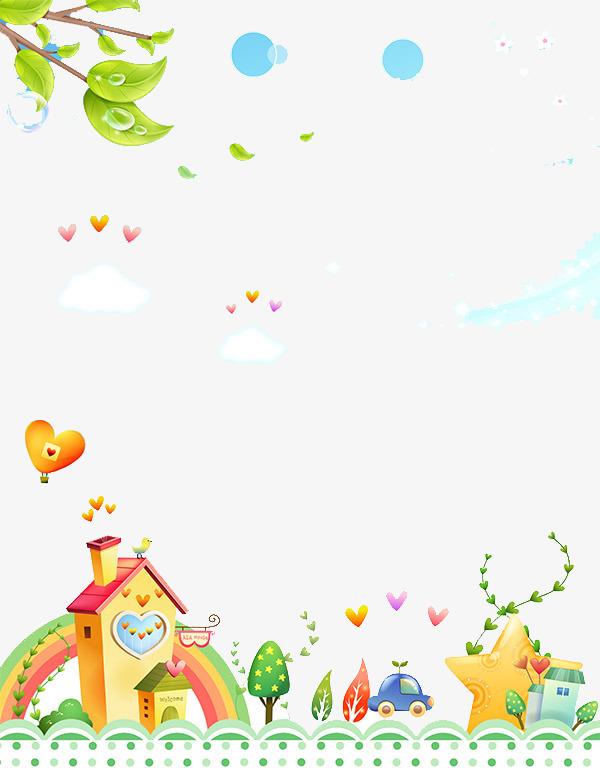 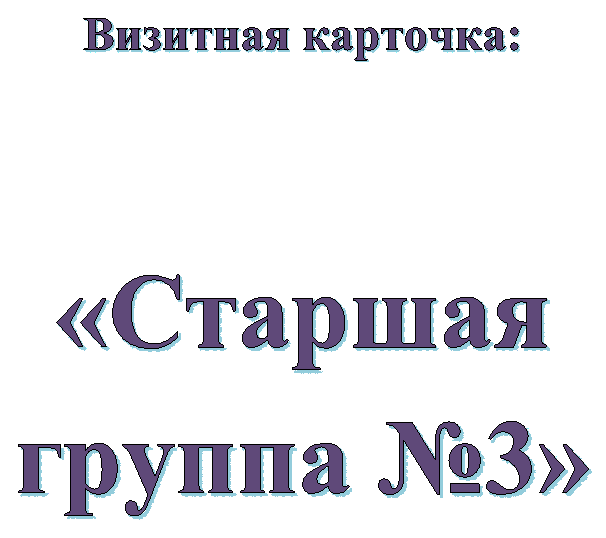 Список детей старшей группы №3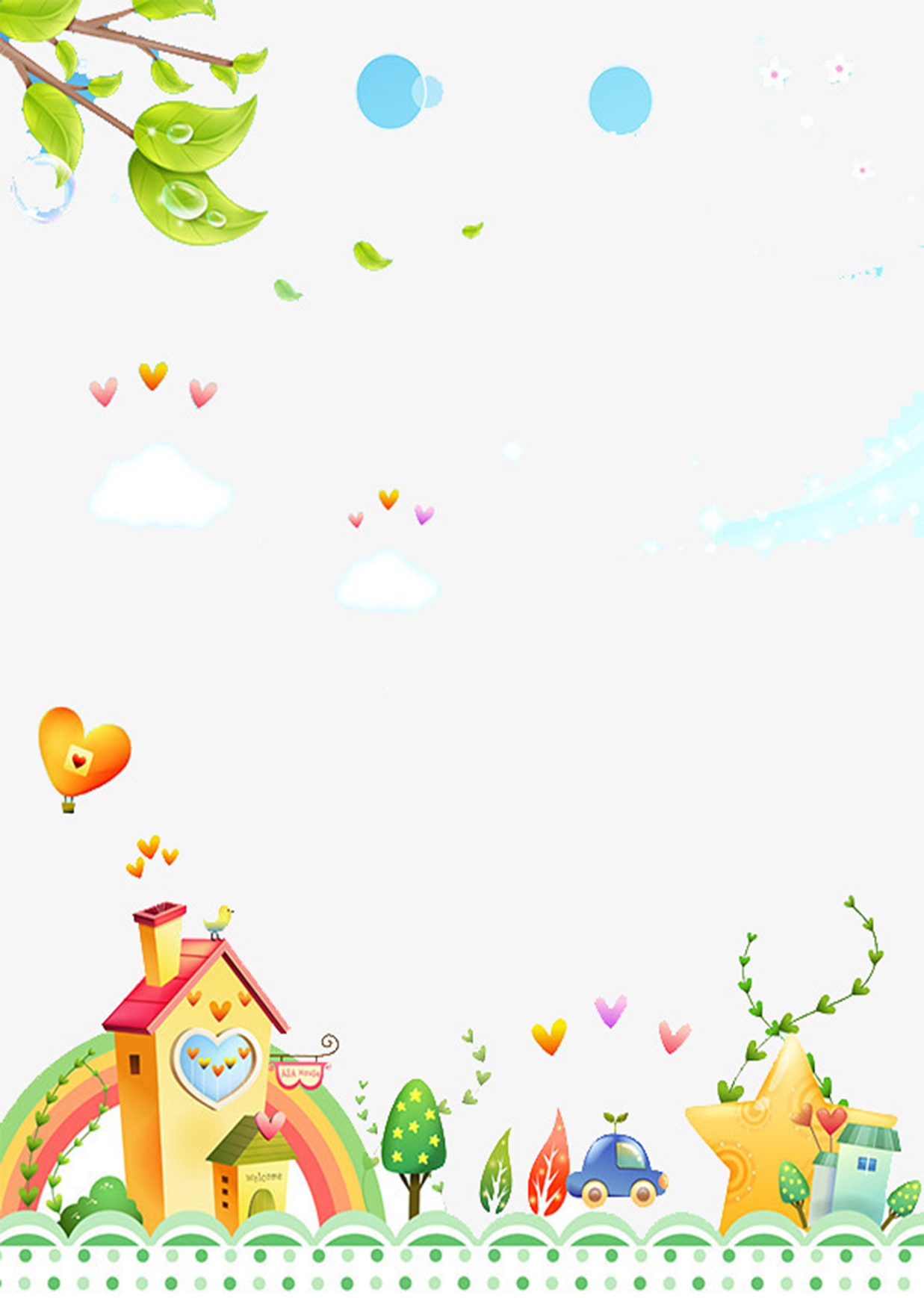 на 2020-2021 учебный год	1. Авдейчик Алеша		2. Антонович Илья		3. Бескаравайный Женя		4. Бульц Арсений		5. Волковыцкая Вера		6. Волковыцкая Маша		7. Гавра Илья	8. Галай Лера		9. Глушко Денис		10.	Ильяшевич Василиса	11. Карташевич Варвара		12. Козел Даник		13. Кот Андрей		14. Кучма Миша		15. Макаревич Соня		16. Матвеенко Степа	17. 	Минич Глеб	18. Носко Андрей		19. Онуфрейчик Саша		20. Попко Илья		21. Скрипко Марк 	22. Ткачев Артем		23. Хилевич Доминика		24.Ярошевич Лиза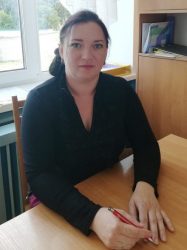 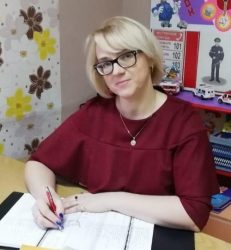 О ваших детях заботятся:СпециалистыРуководитель физического воспитанияЛабинская Юлия Николаевнавысшее образованиепервая квалификационная категорияМузыкальный руководительВысоцкая Ольга АлександровнаВысшее образованиепервая квалификационная категорияПедагог-психологЩеглова Наталья АркадьевнаВысшее образованиепервая квалификационная категорияУчитель-дефектологВелесюк Ирина ВладимировнаВысшее образованиепервая квалификационная категория